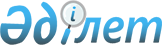 О внесении изменений в решение Бейнеуского районного маслихата от 2 мая 2018 года № 22/185 "Об утверждении регламента собрания местного сообщества села Акжигит"Решение Бейнеуского районного маслихата Мангистауской области от 5 мая 2023 года № 2/13
      Бейнеуский районный маслихат РЕШИЛ:
      1. Внести в решение Бейнеуского районного маслихата от 2 мая 2018 года №22/185 "Об утверждении регламента собрания местного сообщества села Акжигит" (зарегистрировано в Реестре государственной регистрации нормативных правовых актов под №3604) следующие изменения:
      в регламенте собрания местного сообщества села Акжигит:
      в пункте 3:
      в абзац девятый вносится изменение на казахском языке, текст на русском языке не меняется;
      абзац десятый исключить.
      2. Государственному учреждению "Аппарат Бейнеуского районного маслихата" обеспечить направление настоящего решения в официальное опубликование.
      3. Настоящее решение вводится в действие по истечении десяти календарных дней после дня его первого официального опубликования.
					© 2012. РГП на ПХВ «Институт законодательства и правовой информации Республики Казахстан» Министерства юстиции Республики Казахстан
				
      Председатель Бейнеуского районного маслихата 

А.Бораш
